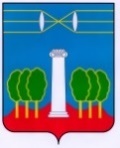 СОВЕТ ДЕПУТАТОВГОРОДСКОГО ОКРУГА КРАСНОГОРСКМОСКОВСКОЙ ОБЛАСТИР Е Ш Е Н И Еот 27.06.2024 №161/11Об утверждении перечня автомобильных дорог (проездов, парковок, внутриквартальных дорог, разворотного круга, подъездов) общего пользования местного значения городского округа Красногорск Московской областиВ соответствии с Федеральным законом от 06.10.2003 № 131-ФЗ «Об общих принципах организации местного самоуправления в Российской Федерации», частью 11 статьи 5 Федерального закона от 08.11.2007 № 257-ФЗ «Об автомобильных дорогах и о дорожной деятельности в Российской Федерации и о внесении изменений в отдельные законодательные акты Российской Федерации», Совет депутатов РЕШИЛ:    Утвердить перечень автомобильных дорог (проездов, парковок, внутриквартальных дорог, разворотного круга, подъездов) общего пользования местного значения городского округа Красногорск Московской области (приложение).Настоящее решение вступает в силу после официального обнародования.Разместить настоящее решение в сетевом издании «Интернет-портал городского округа Красногорск Московской области» по адресу: https://krasnogorsk-adm.ru/.Разослать: в дело, главе, прокуратуруПриложение                к решению Совета депутатов                                                                                от 27.06.2024 №161/11Перечень автомобильных дорог (проездов, парковок, внутриквартальных дорог, разворотного круга, подъездов) общего пользования местного значения городского округа Красногорск Московской областиГлава               городского округа Красногорск                       				         Д.В. Волков«___» ___________ 2024 г.Глава               городского округа Красногорск              ПредседательСовета депутатовД.В. Волков ___________________С.В. Трифонов ___________________№ п/пНаименование сооруженияАдресПротяженность (м)Площадь(м2)Координаты1.дорогаМосковская обл.,г. Красногорск, мкр-н Опалиха, Опалиха тер. СНТ, д 52 до ст. МЦД «Опалиха»106570Начало55.822236,37.245460Конец55.82301137.2464472.дорогаМосковская обл.,г.о. Красногорск, р.п. Нахабино, ул. 1-ая Заречная , от ул. Дачная до границы г.о. Истра3151310Начало55.848652,37.156114Конец55.84920337.1516143проездМосковская обл.,г. Красногорск, проезд от Волоколамского ш. до медицинского колледжа №135190Начало55.818885,37.331788Конец55.81859837.3317804дорогаМосковская обл.,г.Красногорск, съезды с (на) автомобильную дорогу «МКАД»1831281Начало55.812906,37.388626Конец55.81284237.3887035дорогаМосковская обл.,г.о. Красногорск, КП « Вишневый сад»  проезд ул. Дачный переулок135570Начало55.835732,37.243715Конец55.83489737.2452666.проездМосковская область,г.о. Красногорск, д. Захарково, проезд от д. 50 вдоль домов 119А, 92126945Начало55.77740237.321293Конец55.77678837.3229477.проездМосковская обл.,г. Красногорск, ул. Ленина от Волоколаского шоссе в сторону д.21А и д.3135315Начало55.827110,37.311079Конец55.82721337.311213Начало55.828067,37.309182Конец55.82841237.303170